Приложение 4   Технологическая карта№ Последовательность операцииТехнические характеристики и рисунки1Раскроить детали грелки с припуском на шов 0,7-1 см.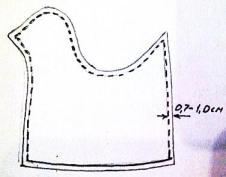 2Приметать на лицевую часть основы фрагмент вышивки.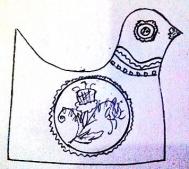 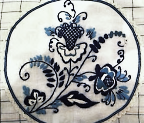 3Настрочить на лицевую часть основы фрагмент вышивки.4Настрочить отделочную тесьму вокруг вышивки и по горлышку курочки. Вышить клюв и глазки.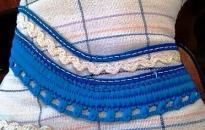 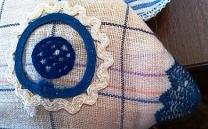 5Выкроить гребешок. Прикрепить гребешок по рассечкам.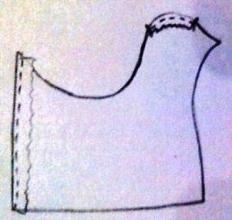 6.Детали гребешка  и хвоста   предварительно приметать к деталям основы, шириной шва 0.7 см.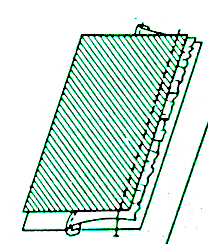 67Сложить обе детали основы лицевыми сторонами друг к другу, убрав внутрь гребешок и хвост.Сметать, а затем прострочить по контуру машинной строчкой швом шириной 0,7 см.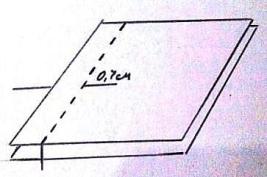 8Сделать рассечки по швам и подрезать уголки, вывернуть и выправить все детали.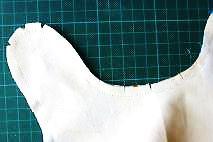 9Выкроить детали для подкладки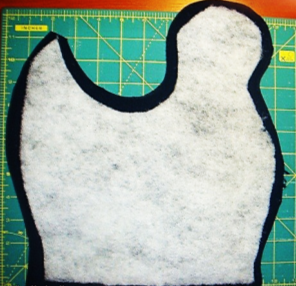 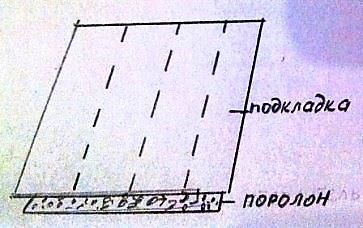 10Настрочить подкладку на утеплитель – поролон параллельными строчками и обрезать11Соединить детали подкладки и  стачать их между собой, оставив незашитым низ для соединения с основными деталями. Ширина шва -1,0 см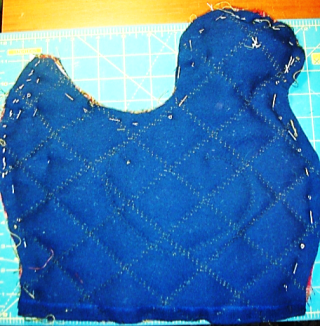 12Соединить основу грелки и подкладку швом 0.7 -1,0 см.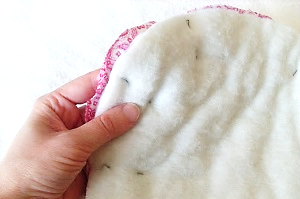 13Обработать низ грелки окантовочным швом.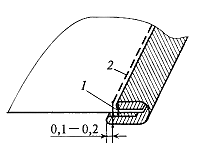 14Настрочить отделочную тесьму по низу изделия.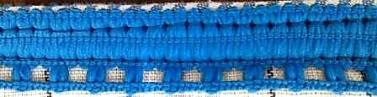 15Выполнение влажно-тепловой обработки.Выполнение-промежуточной  и окончательнойвлажно-тепловой обработки изделия.